IcelandIcelandIcelandJanuary 2030January 2030January 2030January 2030MondayTuesdayWednesdayThursdayFridaySaturdaySunday123456New Year’s DayEpiphany7891011121314151617181920Bóndadagur2122232425262728293031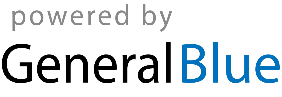 